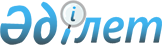 О подписании Соглашения между Республикой Казахстан и Российской Федерацией о порядке пребывания граждан Республики Казахстан на территории Российской Федерации и граждан Российской Федерации на территории Республики КазахстанУказ Президента Республики Казахстан от 20 апреля 2012 года № 301

      В соответствии со статьей 8 Закона Республики Казахстан от 30 мая 2005 года «О международных договорах Республики Казахстан» ПОСТАНОВЛЯЮ:



      1. Одобрить прилагаемый проект Соглашения между Республикой Казахстан и Российской Федерацией о порядке пребывания граждан Республики Казахстан на территории Российской Федерации и граждан Российской Федерации на территории Республики Казахстан.



      2. Уполномочить Министра внутренних дел Республики Казахстан Касымова Калмуханбета Нурмуханбетовича подписать от имени Республики Казахстан Соглашение между Республикой Казахстан и Российской Федерацией о порядке пребывания граждан Республики Казахстан на территории Российской Федерации и граждан Российской Федерации на территории Республики Казахстан, разрешив вносить изменения и дополнения, не имеющие принципиального характера.



      3. Настоящий Указ вводится в действие со дня подписания.      Президент

      Республики Казахстан                       Н.Назарбаев

ОДОБРЕНО          

Указом Президента     

Республики Казахстан    

от 20 апреля 2012 года № 301 

СОГЛАШЕНИЕ

между Республикой Казахстан и Российской Федерацией

о порядке пребывания граждан Республики Казахстан на территории

Российской Федерации и граждан Российской Федерации на

территории Республики Казахстан

      Республика Казахстан и Российская Федерация, в дальнейшем именуемые Сторонами,



      в целях дальнейшего развития дружественных отношений между двумя государствами, правового урегулирования поездок их граждан,



      руководствуясь статьей 13 Договора о дружбе, сотрудничестве и взаимной помощи между Республикой Казахстан и Российской Федерацией от 25 мая 1992 года,



      желая создать благоприятные условия для пребывания граждан одного государства на территории другого государства,



      согласились о нижеследующем: 

Статья 1

      1. Граждане одной Стороны, временно пребывающие на территории другой Стороны, освобождаются от обязанности регистрации (постановки на учет по месту пребывания) в компетентных органах Стороны пребывания в течение 30 дней.



      2. Срок временного пребывания, указанный в пункте 1 настоящей статьи, исчисляется с даты въезда гражданина одной Стороны на территорию другой Стороны, подтвержденной миграционной картой с отметкой органов пограничного контроля, проставленной при въезде на территорию Стороны пребывания.



      3. В случае пребывания гражданина одной Стороны на территории другой Стороны свыше 30 дней, указанный гражданин обязан зарегистрироваться (встать на учет по месту пребывания) в компетентных органах Стороны пребывания в соответствии с ее законодательством. 

Статья 2

      Граждане одной Стороны во время пребывания на территории другой Стороны обязаны соблюдать законодательство Стороны пребывания. 

Статья 3

      В настоящее Соглашение по взаимному согласию Сторон могут вноситься изменения. 

Статья 4

      1. Настоящее Соглашение временно применяется с даты подписания и вступает в силу с даты получения последнего письменного уведомления по дипломатическим каналам о выполнении Сторонами внутригосударственных процедур, необходимых для его вступления в силу.



      2. Настоящее Соглашение заключается на неопределенный срок. Каждая из Сторон может прекратить действие настоящего Соглашения, уведомив об этом другую Сторону в письменной форме по дипломатическим каналам. В этом случае настоящее Соглашение прекращает действие по истечении 6 месяцев с даты получения такого уведомления.



      3. Каждая Сторона в целях обеспечения государственной безопасности, охраны общественного порядка и здоровья населения может приостановить действие настоящего Соглашения полностью или частично. Письменное уведомление о принятом решении направляется по дипломатическим каналам другой Стороне не позднее, чем за 72 часа до такого приостановления.



      4. Сторона, принявшая решение о приостановлении действия настоящего Соглашения по причинам, указанным в пункте 3 настоящей статьи, в том же порядке сообщает другой Стороне о возобновлении действия настоящего Соглашения.

      Совершено в г.                    20__ года в двух

экземплярах, каждый на казахском и русском языках, причем оба текста имеют одинаковую силу.
					© 2012. РГП на ПХВ «Институт законодательства и правовой информации Республики Казахстан» Министерства юстиции Республики Казахстан
				За Республику КазахстанЗа Российскую Федерацию